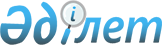 Об определении черты бедности на 2 квартал 2011 года
					
			Утративший силу
			
			
		
					Приказ Министра труда и социальной защиты населения Республики Казахстан от 29 марта 2011 года № 109-ө. Зарегистрирован в Министерстве юстиции Республики Казахстан 29 марта 2011 года № 6849. Утратил силу приказом Министра труда и социальной защиты населения Республики Казахстан от 28 июня 2011 года № 235-ө

      Сноска. Утратил силу приказом Министра труда и социальной защиты населения РК от 28.06.2011 № 235-ө (вводится в действие со дня его первого официального опубликования и распространяется на отношения, возникшие с 01.07.2011).      Во исполнение пункта 4 Правил определения черты бедности, утвержденных постановлением Правительства Республики Казахстан от 8 апреля 2000 года № 537, ПРИКАЗЫВАЮ:



      1. Определить черту бедности на 2 квартал 2011 года по Республике Казахстан в размере 40 процентов от прожиточного минимума, рассчитанного за истекший квартал Агентством Республики Казахстан по статистике.



      2. Признать утратившим силу приказ Министра труда и социальной защиты населения Республики Казахстан от 29 декабря 2010 года № 435-ө "Об определении черты бедности на 1 квартал 2011 года" (зарегистрированный в Реестре государственной регистрации нормативных правовых актов за № 6715 и опубликованный в газетах "Казахстанская правда" от 06.01.2011 г., № 2; "Егемен Қазақстан" 2011 жылғы 7 қаңтардағы № 3-4).



      3. Департаменту социальной помощи (Манабаева К.А.) обеспечить:



      1) государственную регистрацию настоящего приказа в Министерстве юстиции Республики Казахстан и официальное опубликование в установленном законодательством порядке;



      2) доведение настоящего приказа до областных, гг. Астана и Алматы управлений координации занятости и социальных программ.



      4. Контроль за исполнением настоящего приказа возложить на Вице-министра труда и социальной защиты населения Республики Казахстан Нусупову А.Б.



      5. Настоящий приказ вводится в действие со дня его первого официального опубликования и распространяется на отношения, возникшие с 1 апреля 2011 года.      Министр                                    Г. Абдыкаликова
					© 2012. РГП на ПХВ «Институт законодательства и правовой информации Республики Казахстан» Министерства юстиции Республики Казахстан
				